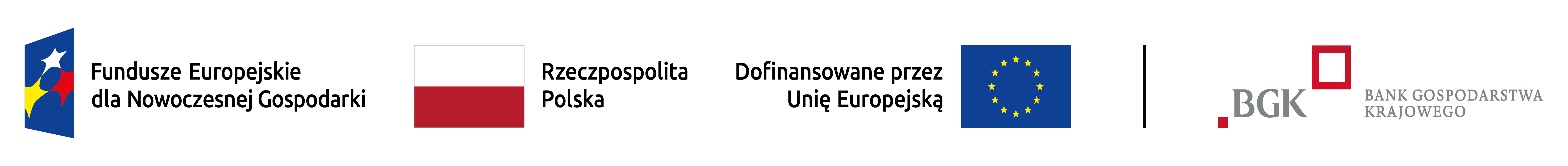                                                                  Załącznik nr 4c do Umowy portfelowej linii gwarancyjnej FG FENG nr 12/PLG-FG FENG/2023Plan projektu inwestycyjnego, który ma być objęty finansowaniem ze środków kredytu 
z gwarancją BGK w ramach portfelowej linii gwarancyjnej FG FENG Plan projektu inwestycyjnego przedkładany jest przez Kredytobiorcę  wnioskującego o regionalną pomoc inwestycyjną wraz z Wnioskiem o udzielenie przez BGK gwarancji spłaty kredytu w ramach portfelowej linii gwarancyjnej FG FENG.Dotyczy gwarancji EkomaxDane dotyczące wpisu audytora do Wykazu osób uprawnionych do sporządzania świadectw charakterystyki energetycznejOświadczenia wymagane wraz z planem projektu inwestycyjnego:Oświadczenie Kredytobiorcy o spełnieniu co najmniej jednego z kryteriów dotyczących typu projektu, o których mowa w Warunkach uzyskania w Banku Gospodarstwa Krajowego gwarancji spłaty kredytu, dopłaty do kapitału kredytu i dopłaty do oprocentowania kredytu objętego gwarancją w ramach portfelowej linii gwarancyjnej 
FG FENG.Oświadczam/y, że wnioskując o udzielenie gwarancji w ramach portfelowej linii gwarancyjnej 
FG FENG spełniam/y co najmniej jedno z kryteriów wskazanych w pkt III lub IIIa w zakresie planowanego do realizacji typu projektu.  Oświadczenie Kredytobiorcy dotyczące regionalnej pomocy inwestycyjnej:Oświadczam, że regionalna pomoc inwestycyjna wywołuje efekt zachęty o którym mowa w par 6 ust. 3 Warunków uzyskania w Banku Gospodarstwa Krajowego gwarancji spłaty kredytu, dopłaty do kapitału kredytu i dopłaty do oprocentowania kredytu objętego gwarancją w ramach portfelowej linii gwarancyjnej FG FENG, co oznacza, że jest udzielana pod  warunkiem złożenia do Banku Kredytującego wniosku o udzielenie przez BGK gwarancji spłaty kredytu w ramach portfelowej linii gwarancyjnej FG FENG przed rozpoczęciem prac nad projektem.Oświadczenie Kredytobiorcy dotyczące dokumentu audytu:Oświadczam, że:przedstawiony dokument audytu został sporządzony przez audytora wpisanego do Wykazu osób uprawnionych do sporządzania świadectw charakterystyki energetycznej, prowadzonego przez Ministerstwo Rozwoju i Technologii,audytor posiada udokumentowane doświadczenie w zakresie sporządzania/weryfikacji audytu energetycznego/efektywności energetycznej.      …………………………….                ……………                                 ……………………………….          …………………………………………I.Dane dotyczące projektuDane dotyczące projektu1.Tytuł projektu2.Miejsce realizacji 3.Okres realizacji4. Cel projektuII.Wariant gwarancji FG FENG1.     Biznesmax Plus2.      EkomaxIII.Wariant i typ realizowanego projektu – dotyczy gwarancji Biznesmax PlusWariant i typ realizowanego projektu – dotyczy gwarancji Biznesmax Plus Wariant 1   Realizacja inwestycji innowacyjnych Wariant 1   Realizacja inwestycji innowacyjnych nowe lub ulepszone wyroby, usługi różniące się swoimi cechami lub przeznaczeniem od produktów dotychczas wytwarzanych, materiały, komponenty lub inne cechy technologiczne zapewniające lepsze działanie wytwarzanych wyrobów lub usług, metody organizacyjne wprowadzane w celu podniesienia jakości i wydajności pracy, zintensyfikowania wymiany informacji oraz wykorzystania nowych technologii, metody marketingowe wprowadzane w celu lepszego zaspokojenia potrzeb konsumentów, otwarcia nowych ryków zbytu lub nowego pozycjonowania wyrobu lub usługi na rynku;  Wariant 2   Realizacja inwestycji ekoinnowacyjnych  Wariant 2   Realizacja inwestycji ekoinnowacyjnych rzeczowe aktywa trwałe lub wartości niematerialne i prawne związane 
z uruchomieniem, prowadzeniem/rozwojem własnej działalności produkcyjno-usługowej których źródłem zasilania będzie energia wytworzona przy pomocy instalacji odnawialnych źródeł energii, nowe, ulepszone wyroby lub usługi, których wpływ na środowisko w całym cyklu życia jest znacząco zminimalizowany (np. zmiany w materiałach i komponentach, parametrach technicznych, funkcjonalności, wydłużenie czasu użytkowania), nowe lub znacząco zmienione metody produkcji lub dostaw, których, wdrożenie skutkować będzie zmniejszeniem negatywnego wpływu na środowisko, instalacje odnawialnych źródeł energii służące wytworzeniu i magazynowaniu energii wykorzystywanej jedynie na potrzeby własne przedsiębiorstwa w celu uruchomienia, prowadzenia/rozwoju działalności produkcyjno-usługowej, gospodarka obiegu zamkniętego w prowadzonej działalności produkcyjno-usługowej (zmniejszenie zużycia surowca pierwotnego, odzyskiwanie surowca z procesów produkcyjnych, technologie bezodpadowe, niskoodpadowe technologie produkcji, technologie ograniczające zużycie wody w procesach produkcyjnych, instalacje do selektywnej zbiórki i recyklingu odpadów);  Wariant 3 Realizacja inwestycji  służących transformacji cyfrowej przedsiębiorstw  Wariant 3 Realizacja inwestycji  służących transformacji cyfrowej przedsiębiorstw automatyzacja i robotyzacja procesów w firmie obejmująca projektowanie, wdrażanie, modernizację i zarządzanie systemami produkcji, montażu i świadczenia usług, technologie cyfrowe z dziedziny przemysłu 4.0, w tym systemy cyberfizyczne, Internet Rzeczy (IoT), inteligentne systemy wytwarzania oraz personalizacja 
i kastomizacja produkcji, wdrażanie, rozbudowa i unowocześnianie systemów informatycznych oraz wspieranie procesów informatyzacji wewnętrznej przedsiębiorstw, w tym dostęp do danych i ich przetwarzanie w chmurze (Big Data) oraz cyberbezpieczeństwo, rozwój produktów i usług opartych na technologiach informacyjno-komunikacyjnych (ICT), w tym wykorzystanie technologii informacyjno-komunikacyjnych w relacjach pomiędzy przedsiębiorcą, a klientem lub kontrahentem (e-biznes, B2B, B2C).IIIa.Wariant i typ realizowanego projektu – dotyczy gwarancji EkomaxWariant i typ realizowanego projektu – dotyczy gwarancji Ekomax  Wariant 1     Wariant 1   Projekt inwestycyjny polegający na termomodernizacji posiadanych budynków     Wariant 2      Wariant 2   Projekt inwestycyjny realizowany wraz z termomodernizacją lub bez tego komponentu polegający na wprowadzeniu: technologii służących zmniejszeniu zużycia energii pierwotnej, w tym modernizacja linii produkcyjnych, maszyn i urządzeń wykorzystywanych w celu prowadzenia/rozwoju własnej działalności produkcyjno-usługowej, instalacji odnawialnych źródeł energii, kogeneracja, magazynowanie energii oraz technologie do wytwarzania paliw alternatywnych służące wytwarzaniu energii w celu prowadzenia/rozwoju własnej działalności produkcyjno-usługowej, rozwiązań gospodarki obiegu zamkniętego w prowadzonej działalności produkcyjno-usługowej, przyczyniających się do zwiększenia efektywności energetycznej przedsiębiorstwa, w tym bezodpadowe lub niskoodpadowe technologie produkcji, instalacje do recyklingu i selektywnej zbiórki odpadów oraz służące zmniejszeniu zużycia i odzyskiwaniu surowca w procesach produkcyjnych, budowa, rozbudowa, wymiana lub odnowienie systemów ciepłowniczych 
i chłodniczych w celu zwiększenia efektywności energetycznej źródeł ciepła lub zimna wykorzystywanych w prowadzonej działalności produkcyjno-usługowej, rozwiązań służących retencjonowaniu, oczyszczaniu i uzdatnianiu wody, w tym technologie ograniczające zużycie wody w procesach produkcyjnych (w wartościach bezwzględnych lub na jednostkę produktu) lub systemy zamkniętych obiegów wody.IV.Uzasadnienie realizacji projektuZidentyfikowanie potrzeb i korzyści związanych z realizacją projektu.Zidentyfikowanie potrzeb i korzyści związanych z realizacją projektu.Charakterystyka wprowadzanych w wyniku inwestycji rozwiązań zgodnie z wybranym wariantem i typem projektu Charakterystyka wprowadzanych w wyniku inwestycji rozwiązań zgodnie z wybranym wariantem i typem projektu Opis ponoszonych w projekcie kosztów niezbędnych do wprowadzenia nowych/ulepszonych rozwiązań.Opis ponoszonych w projekcie kosztów niezbędnych do wprowadzenia nowych/ulepszonych rozwiązań.Charakterystyka inwestycji początkowej.Charakterystyka inwestycji początkowej.V.Planowane wskaźniki rezultatu jakie Wnioskodawca zamierza osiągnąć w wyniku realizacji projektu według poniższego zakresuNazwa wskaźnikaJednostkamiaryRok 
bazowy Wartość bazowaRok docelowySzacowana wartość docelowa Miejsca pracy utworzone we wspieranych jednostkachszt.0Liczba wprowadzonych innowacji marketingowychszt.0Liczba wprowadzonych innowacji organizacyjnychszt.0Liczba wprowadzonych innowacji produktowychszt.0Liczba wprowadzonych innowacji procesowychszt.0Zaoszczędzona energia pierwotna w wyniku modernizacji zgodnie z wartościami wynikającymi z dokumentu audytuMWhIlość zaoszczędzonej energii pierwotnej w wyniku modernizacji zgodnie z wartościami wynikającymi z dokumentu audytuWartość liczbowa w MWhWartość procentowaIlość zaoszczędzonej energii pierwotnej w wyniku modernizacji zgodnie z wartościami wynikającymi z dokumentu audytuNumer wpisuData wpisuImię i nazwisko audytoraPosiadane przez Wnioskodawcę dokumenty źródłowe na potwierdzenie złożonego oświadczeniaVI.Część finansowa - wykaz kosztów niezbędnych do realizacji projektu z wyszczególnieniem kosztów kwalifikowalnych według kategorii określonych w Warunkach uzyskania w Banku Gospodarstwa Krajowego gwarancji spłaty kredytu, dopłaty do kapitału kredytu i dopłaty do oprocentowania kredytu objętego gwarancją w ramach portfelowej linii gwarancyjnej FG FENGKategoria kosztów kwalifikowalnych projektuKoszty kwalifikowalne (kwota brutto  dla kategorii)Koszty kwalifikowalne (kwota brutto  dla kategorii)Koszty kwalifikowalne finansowane kredytemKoszty inwestycyjne Koszty inwestycyjne Koszty inwestycyjne Koszty inwestycyjne nabycia prawa użytkowania wieczystego gruntu i prawa własności nieruchomości, 
z wyłączeniem lokali mieszkalnych, do wysokości 10% sumy kosztów kwalifikowalnych projektu;1.1……………………………… nazwa kosztu w ramach kategorii1.1……………………………… nazwa kosztu w ramach kategorii1.1……………………………… nazwa kosztu w ramach kategorii1.1……………………………… nazwa kosztu w ramach kategorii1.2……………………………….1.2……………………………….1.2……………………………….1.2……………………………….nabycia albo wytworzenia środków trwałych innych niż określone w pkt 1nabycia albo wytworzenia środków trwałych innych niż określone w pkt 12.1…………………………………… nazwa kosztu w ramach kategorii2.1…………………………………… nazwa kosztu w ramach kategorii2.1…………………………………… nazwa kosztu w ramach kategorii2.1…………………………………… nazwa kosztu w ramach kategorii2.2……………………………………2.2……………………………………2.2……………………………………2.2……………………………………nabycie robót i materiałów budowlanych;3.1………………………… nazwa kosztu w ramach kategorii3.1………………………… nazwa kosztu w ramach kategorii3.1………………………… nazwa kosztu w ramach kategorii3.1………………………… nazwa kosztu w ramach kategorii3.2…………………………3.2…………………………3.2…………………………3.2…………………………nabycia oraz ochrony wartości niematerialnych i prawnych, w tym w formie patentów, licencji, know-how oraz innych praw własności intelektualnej;4.1………………………….. nazwa kosztu w ramach kategorii4.1………………………….. nazwa kosztu w ramach kategorii4.1………………………….. nazwa kosztu w ramach kategorii4.1………………………….. nazwa kosztu w ramach kategorii4.2…………………………4.2…………………………4.2…………………………4.2…………………………Suma ogółem (koszty kwalifikowalne)Inne koszty projektu (koszty niekwalifikowalne)Inne koszty projektu (koszty niekwalifikowalne)Inne koszty projektu (koszty niekwalifikowalne)5.1……………………………. nazwa kosztu5.1……………………………. nazwa kosztu5.2……………………………5.2……………………………Suma ogółem Suma ogółem Suma całkowitych 
kosztów projektu (miejscowość)(data)	(pieczęć firmowa)(podpisy osób upoważnionych do reprezentowania Wnioskodawcy)